NguyenNgocHoaAccounting Manager09301 78 6 xxxhoanguyenxxx@gmail.com Ho Chi Minh City, VietnamOBJECTIVETake advantages of knowledge and experience to become Finance Director in 2 years.SKILLSFinancial ReportingFinancial analytical TaxRisk IdentifyMicrosoft Office/ SAPRESPONSIBLIBITYAccounting and Management Legal and LawWORKEXPERIENCENEW MADA.,LTD	Aug 2018– present AccountingManagerPreparation of financial statements and report to Japanese DirectorInput daily accounting operations into SAP and responsible for driving month end closing processManage, train members to operate sales, purchase function on SAPPreparation of sales and purchases budget and regular forecastsControl and monitor customers and suppliers' debtsReview payment, ensuring the efficiency of costsReview economic contracts related to customers and partnersLiaise with external stake holders, tax dept for all tax matters, auditors for statutory audit and bank for day to day transactionsEnsure compliance with the government law and local regulationsYOUNGVIETNAM	Dec2015 – Jul2018Audit SeniorPrepared audit financial reports (IFRS & VAS), group deliverables, management letter and closing meeting minutesConducted audit procedures in accordance with audit standardsBuild in-depth summarized analytical review of client’s financial information to detect unusual fluctuationIdentified ongoing compliance issues, process weaknesses and inefficiencies of the internal control and provided recommendations for improving internal control in organizationsDeveloped good relationships with clients to enhance customer satisfaction, instructed junior associates and supported higher levelsAMASVIETNAM	Jul2015 –Dec2015ExperiencedAudit AssociateAnalyze business trend, financial ratios to clarify any unusual fluctuationCarried out audit procedures to evaluate the efficiency and and effectiveness of internal controlsAGMVIETNAM	Aug2014 –Jun2015Audit AssisstantUnderstanding of client operations, assessment and identified weaknesses over internal processesObtained all necessary audit evidences and documented findingsEDUCATION&QUALIFICATIONTaxesSAP system Sales/purchase contracts Human ResourcesBANKING UNIVERSITYBachelor of Accounting and Auditing GPA: 7.9/102010 – Jul 2014Handling issues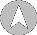 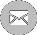 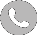 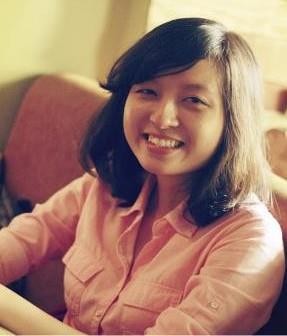 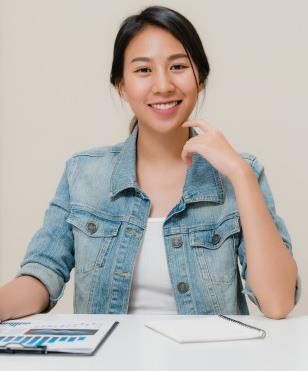 ACTIVITIESVolunteer |Jul 2011 Exam season supportTeacher |Sep to Dec 2 0 1 1 Tre Xanh HomeTheAssociation of Chartered Certificated Accountants (ACCA)Professional in progress (10/13 papers)AWARDConsolation prizeCompetition: “Sang tao huong den thanh cong”Thesis: “The solution to improve the competition of auditors whenVietnam complies with WTO Commitment”